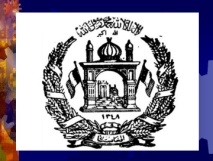 ................................................................................................................................................................هدف وظیفه: طرح٬وبهبود بخشیدن پروژه های تکنالوژی معلوماتی بمنظور توسعه و انکشاف برنامه های تکنالوژی جهت ارایه خدمات معیاری تکنالوژی معلوماتی................................................................................................................................................................صلاحیت و مسئولیت های وظیفوی:ترتیب پلان کاری ماهوار٬ ربعوار وسالانه درمطابقت به پلان عمومی وزارت جهت رسیدن به اهداف عمومی.طرح پروژه ها به اساس معیارهای ملی و بین المللی.ارایه مشوره در تهیه و  انکشاف ستندردهای کمی و کیفی برای معلومات در باره پروژه ها.نظارت و مراقبت از نحوۀ تطبیق پروژه های تکنالوژی معلوماتی مطابق پلان جهت بهتر شدن سیستم ها.مدیریت، جمع آوری، تحلیل و تجزیه معلومات و ارائه راپور درمورد پروژه ها با در نظرداشت موثریت و مثمریت پروژه ها به منظور رسیدن به اهداف تعین شده.حصول اطمینان ازیافته ها، نتایج متوقعه و موثریت پروژه ها و استفاده تجارب در پروژه های بعدی.ارزیابی مشخصات پروژه های تطبیق شده مربوط به وزارت در سطح مرکز و ولایات.اداره پروژه های مربوط تکنالوژی معلوماتی و توانایی حل چالش های روزمره.تطبیق پروژه ها٬ معیاری ساختن سرور روم و پاور روم ها و نظارت دوامدار از آن درمرکز و ولایات .اشتراک و ابراز نظر درمجالس داوطلبی در رابطه به عقد قرارداد های تکنالوژی معلوماتی جهت شفافیت وخدمات بهتر.اشتراک در مجالس ارزیابی تخنیکی پروژه های تکنالوژی معلوماتی. همکاری در ارزیابی از اجراآت و کارکردهای کارمندان مربوطه.ترتیب گزارشات ماهوار٬ ربعوار، سالانه و عندالضرورت و ارائه آن به مقامات ذیصلاح وزارت.اجرای سایر وظایف که از طرف مقامات ذیصلاح مطابق قوانین٬ مقررات و اهداف اداره مربوطه سپرده میشود. -----------------------------------------------------------------------------------------------------------------------شرایط استخدام (سطح تحصیل و تجربه کاری):این لایحۀ وظایف با درنظر داشت مواد 7 و 34 قانون کارکنان خدمات ملکی با شرایط ومعیارهای ذیل ترتیب گردیده است:داشتن سند تحصیلی لیسانس در رشته های کمپیوتر ساینس، انجنیری کمپیوتر، تکنالوژی معلوماتی، و به درجات بلند تر تحصیلی در رشته های فوق ترجیح داده میشود.یک سال تجربه کاری مدیریتی مشابه در امورتکنالوژی معلوماتی و یا سایر موارد مندرج اهداف و مسولیت های این لایحه وظایفتسلط به یکی از زبان های رسمی( پشتو یا دری) و آشنایی(تحریر و تکلم) با زبان انگلیسی. مهارتهای کمپیوتری مرتبط به وظیفه.رهنمود برای اخذ و تسلیمی درخواست  ها: اشخاص واجد شرایط نکات ذیل را جدا مراعات کنید در غیر آن شارلست نخواهد گردید.۱-اشخاص واجد شرايط فورمه هاي معياري درخواستي را الی ۱۰روز کاری  بعداز نشر اعلان از طریق ویت  سایتwww.moph.gov.af بدست آورده میتوانید۲ -  یک کاپی از تذکره یا پاسپورت.۳- کاپی سند فراغت مکتب ،پوهنتون در صورت که سند تحصیلی خارج از کشور داشته باشید تائید شده وزارت معارف و یا وزارت تحصیلات عالی باشد.۴- کاپی سوانح جدید اضافه از شش ماه مدار اعتبار نیست .۵بعد از  خانه پری فورم کاریابی با ضمایم آن به ایمل آدرس gdhr.moph1400@gmail.com ارسال نماید ۶- همچنان می توانید فورم هارد کاپی را از مدیریت عمومی اعلانات و کاریابی منزل دوم کانتینر های ریاست عمومی منابع بشری  وزارت صحت عامه بدست  آورده بعد از تکمیل همرا با ضمایم فوق الذکر دوباره به این مدیریت تسلیم نماید.۷- درصورت ضرورت به شماره تيلفون (0202312422) داخل تماس گردیده حل مطلب نمائید.نوت :  شما میتوانید اعلانات کاریابی ما را  در ویب سایت های www.acbar.org  وwww.Jobs.af، نیزمشاهده میتوانید . توجه: اداره خدمات ملکي متعلق به تمام مردم افغانستان بوده  انتخاب کانديدان بر اصل شايستگي و لياقت صورت ميگيرد نه بر اساس مسايل قومي، نژادي، مذهبي سياسي ،همه اقشار مخصوصاً زنان با استعداد ميتوانند دراين پروسه رقابتي اشتراک فعال نمايند. هنگام مراجعه يک قطعه فوتو ، کاپی تذکره و کاپي اسناد تحصيلي خويش را همراه داشته باشند.با احترامدوکتور مطیع الله شرق سرپرست ریاست عمومی منابع بشری جمهوری اسلامی افغانستان وزارت صحت عامه ریاست عمومی منابع بشری تاریخ اعلان  ۷/۱۱/۱۳۹۹به اطلاع تمام واجدین محترم شرایط رسانیده میشود که وزارت صحت عامه در(  ۱ ) ریاست تکنالوژی معلوماتی نفر را با شرایط ذیل استخدام مینماید.                           شماره اعلان پست کود نمبر ۰۲۰:عنوان وظیفه:مدیرعمومی پروژه ها و ارزیابی وسایل بست:۴وزارت یا اداره:صحت عامه - ریاست تکنالوژی معلوماتیموقعیت پست:کابل (مرکز)تعداد پست:۱گزارشده به:آمرسیستم وشبکه تکنالوژی معلوماتیگزارشگیر از:کارکنان تحت اثر(مطابق ساختار تشکیلاتی)تاریخ بازنگری: